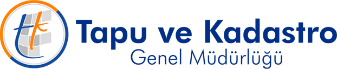 TEFTİŞ EDİLEN İŞLEMLER LİSTESİTEFTİŞ EDİLEN İŞLEMLER LİSTESİTEFTİŞ EDİLEN İŞLEMLER LİSTESİTEFTİŞ EDİLEN İŞLEMLER LİSTESİTeftiş edilen birimin:Teftiş edilen birimin:İli:Adı:İlçesi:Teftiş tarihi:TEFTİŞ EDİLEN İŞLEMİNTEFTİŞ EDİLEN İŞLEMİNTEFTİŞ EDİLEN İŞLEMİNTEFTİŞ EDİLEN İŞLEMİNSIRASITARİHİYEVMİYE / FEN KAYIT NOÇEŞİDİ12345678910111213141516171819202122232425262728293031323334353637383940